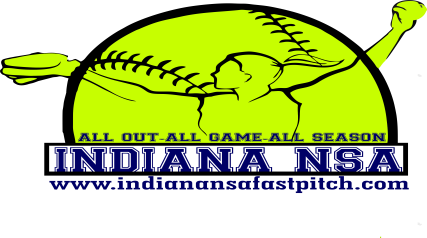 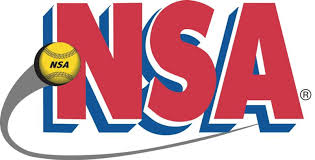 Plex-Indoor Finale’March 16-18, 201814u PoolIndiana Sluggers 04 				5)  Midwest All Stars	NEI Fusion					6)  Stars Academy	Ind Shockwaves				7)  Harris Heat Phoenix	Logan Pride					Friday		Field #2				7:30 PM	Indiana Sluggers 04 vs 	NEI Fusion  5-28:40 PM	Ind Shockwaves vs Logan Pride	8-09:50 PM	Indiana Sluggers 04 vs 	Harris Heat Phoenix  8-0	  11:00 PM	NEI Fusion vs Ind Shockwaves 7-7Saturday	7:00 AM	Field #2		Midwest All Stars vs Stars Academy 6-2		8:10 AM	Field #2		Logan Pride vs 	Midwest All Stars  8-09:20 AM	Field #2 	Stars Academy vs Harris Heat Phoenix 2-110:30 AM	Field #2		Indiana Sluggers 04 vs Ind Shockwaves 10-111:40 AM	Field #2		NEI Fusion vs Midwest All Stars 3-112:50 PM	Field #2		NEI Fusion vs Harris Heat Phoenix 12-12:00 PM	Field #2		Logan Pride vs Stars AcademyAll Pool Games are 60 Minutes, revert back if not complete, can end in tie14u Pool Seedings14u Pool SeedingsTeam NameWinsLossesTiesRuns AllowedRuns Scored3Midwest All Stars212,0,3 (5)6,8,1 (15)Ind Sluggers 04125,0,10 (15)2,8,1 (11)2NEI Fusion212,7,1 (10)5,7,3 (15)Stars Academy26,22,1Logan Pride28,80,0Harris Heat Phoenix128,1,12 (21)0,2,1 (3)1Ind Shockwaves210,7,1 (8)8,7,10 (25)